Martyrdom of St. John the Baptist              		                      August 29, 2021St. John Evangelical Lutheran Church(The Lutheran Church-Missouri Synod)4527 Second St.  P.O. Box 206    
Port Hope, MI 48468stjohnsec@stjohnporthope.org       www.stjohnporthope.orgChurch Office: 989-428-4140          Pastor home/parsonage: 989-428-3305
Pastor: Rev. David A. Dodge	      Secretary: Kathy SchaveWELCOME!  It’s our privilege to have you join us in being in the Presence of our Lord and Savior!  At St. John, we follow the historic Liturgy of the Christian Church, which highlights the Biblical understanding of the True worship of God: first and foremost, that He Comes into our presence to give us His Saving Gifts (“Divine Service”) in His Word and Sacraments; and then in response we thank and praise Him in word and song, and pray for His continued Blessings.Who should receive Holy Communion at St. John?: All Confirmed members are invited to Commune, who are sorry for their sins and wish to be Forgiven and Strengthened.  Also, visitors from other L.C.-M.S. and T.A.A.L.C. churches, who fit the same description, are welcome.  So that no one else might eat and drink in Judgment of their sins (1 Cor. 11:29), all others are asked to refrain from Communing.  If you are in doubt, please see Pastor or an Elder.PreludeOpening Hymn of the Day (Trinity 13): “Jesus, Thy Boundless Love to Me ” ~
 						 LSB #683  (memory)ORDER OF SERVICE: Divine Service , Setting 4		              Introit (see light pink insert; read responsively by half Verse)        “Growing as One” (see green insert)     Readings (see back of light pink insert)     Gradual (see front of same insert; read responsively by half Verse).Hymn of the Day (Martyrdom): “If Thou But Trust in God to Guide Thee” ~LSB #750   Sermon: “The Great Stuggle” Mark 6:14-29                                                                                                                                                                        Distribution Hymn: “By All Your Saints in Warfare” ~ LSB #518:1,24,3Closing Hymn: “Saints, See the Cloud of Witnesses” ~ LSB #667Postlude  We welcome today as our guest pastor the Rev. David Reed, Emeritus, Sebewaing. Rev. Reed is the Director of the Sebewaing center of Orphan Grain Train.
CHURCH PAINTING OFFERING: A special free will offering will be collected next Sunday, Sept. 5, to help fund this month’s interior painting.  Any funds collected will decrease the amount used from the Church Improvement Fund.  (Another offering will be taken after the painting.)			STEWARDSHIP OF PARTICIPATIONDATE: SERVICE                    ATTENDANCE    COMMUNION		      STEWARDSHIP OF SERVICETODAY	Organist: Kristen Weiss   					Ushers (8/9:30): Terry Emerick, Alan McTaggart / Albert Bender, Scott IselerElder(s) (8/9:30): Greg Schave / Larry ReinkeAcolyte (8/9:30): Logan Iseler / Wyatt Hoody Altar Guild: Denee Schave, Sue EmerickNEXT SUNDAY 
Organist: Kristen Weiss   Ushers (8/9:30): Greg Schave, Joe Landenberg, Tanton Babcock / Ken Steinbis, Gary Eggert, Justin Voss, Brad Voss, Cody BrownElder(s) (8/9:30) Joe Landenberg / Les WeissAcolyte (8/9:30): Jentry Zimmerman / Logan IselerAltar Guild: Carole Woodke, Linda JohnsonLOOKING AHEAD TO NEXT SUNDAY 	READINGS			            HYMNS       	Psalm: 119:9-16				873	 
	O.T.: Proverbs 4:10-23	 		849	Epistle: Galations 5:16-24	 		696,707,867	Gospel: Luke 17:11-19			793					          	                               	                                                                   	July – September  Portals of Prayer are available in the entryway.  	The August Lutheran Witness (with Michigan In Touch) are 	available on the entryway table.	September newsletters are in your church boxes.

	A friendly reminder…newsletter submissions are due to the church 	office by the 15th of the month preceding the month to publish. 	Bulletin 	announcements are due to the church office by Wednesday 	(9:00 am) before the Sunday to be published in writing. 			Barnabas Fund: This fund is for the purpose of providing financial 			help for those in emergency need.  Please consider donating toward 			this endeavor.
	2021 OFFERING ENVELOPES are available for pick up in the 	entryway.  Please sign up on the numbered clip-board sheet on the 	bulletin 	table and take the corresponding numbered envelope box.THIS WEEK at ST. JOHN   	Monday (Pastor): 9am – 1pm; 2-3pm    OFFICE CLOSED
Tuesday (Kathy):  9am – 12pm
Wednesday (Pastor):  9 – 11:30am; 2 - 3pm    OFFICE CLOSED
Thursday (Kathy): 9am – 12pm 
Friday (Kathy) 9am – 12pm
Please call ahead to ensure that someone is in at 989-428-4140. BUDGETED FINANCE REPORT - Not Including Special Accounts  20	.     Bulletins provided by Ramsey Funeral Home, Harbor Beach, MI Phone 800-251-8699
____________________________________________________________________
The Martyrdom of St. John the Baptist“Are we to continue in sin that Grace may abound? By no means!” (Rom. 6:1–2). John preached the Law boldly against Herod’s adultery with Herodias. Choosing human honor over honesty, Herod served up John’s head on a platter to pacify Herodias’ conscience without the contrition and repentance of Baptism (Mark 6:17–28). So John was “slain for the Word of God and for the witness [he] had borne” (Rev. 6:9). John is Christ’s forerunner also in death; other fellow servants and brothers continue to be martyrs (witnesses) of Christ to this day (Rev. 6:11). Their deaths are “precious in the Sight of the Lord” (Ps. 116:15) and so also to us, who celebrate even a beheading. Such is the confidence of the Baptized! “Buried therefore with Him by Baptism into death,” we believe “we shall certainly be United with Him in a Resurrection like His” also (Rom. 6:4–5). United to Christ, the Church’s Head, John can be confident that he will be reunited to his own at the Last Day. Even John isn’t really the forerunner, because Jesus has gone before us all: out of the tomb Alive, “the Firstborn of those who sleep!”PRAYER LISTS The following members and friends are known to be in the hospital, ailing or recovering and are in need of our prayers, cards, and visits. 
MEMBER PRAYERSJennifer Kelly; Schave & Smaglinski families at the birth of Weston Gregory Smaglinski to Randy & Brittany [Schave]; Jack & Carol NobleSHUT-INS FRIENDS Brendan Durkee (grandson of Merle & Patsy Eggert)Riley Durkee (granddaughter of Merle & Patsy Eggert)Isabel Mix (great-granddaughter of Elmer & Ruth Leese)Reecilyn Joy (daughter of Michael and Julie Joy)Gordon SummersLloyd Karg (brother of Carol Clark)Howard Schmaltz (brother of Janet Weiss)Rev. Tony Sikora, Hope, DeWitt (preached at Pastor Dodge’s Installation)SIGN UP SHEET -- FOR CUTTING GRASS –is in the Foyer. If you cannot cut grass, please consider putting $ $ $ $ in the jar next to the list, to help with the cost of gas. You can PICK A PARTNER --- making the job less time consuming for all. If not enough people sign up – calls will be need to be made. Any questions- contact Ray Emerick (428-5110).       Thank-you!
Anyone interested in running for a church office - Elder, Trustee, Board of Christian Education, or Finance Board, please let an Elder know, so we can get your name on the ballot for the October Voters meeting.2021 Flower Chart is up on the wall in the entryway.  Please sign up on your special occasion dates to provide flowers to beautify our Chancel.  Or call Vicki Koglin 989-225-7060.We have received a n updated figure from the stained glass company.  They are reflected on this week’s bulletin report. In Memory of Della Finkel, a monetary gift has been given to St. John Ev. Lutheran Stained Glass Fund: Carol & Jim HunterIn Memory of Ivan & Betty Adkins, a monetary gift has been given to St. John Ev. Lutheran Stained Glass Fund: Carol & Jim HunterIn Memory of Norma Eilber, a monetary gift has been given to St. John Ev. Lutheran Stained Glass Fund: Carol & Jim HunterIn Memory of Ivan Adkins, a monetary gift has been given to St. John Ev. Lutheran General Fund: Sherry FentIn Memory of Joann Arnold Schmalz, a monetary gift has been given to St. John Ev. Lutheran Trustee Fund: Rodney & Janet WeissIn Memory of Norma Eilber, a monetary gift has been given to St. John Ev. Stained Glass Fund: Darla Pankow, Lavern & Brenda Friedland, Larry & Joyce HarwoodIn Memory of Howard and Della Finkle, a monetary gift has been given to St. John Ev. Stained Glass Fund: Howard & Della FinkleA Smile from Kathy.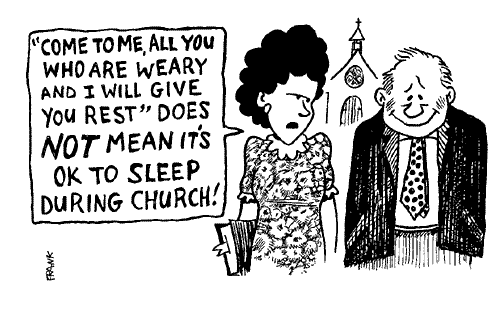 8-22-21:  8:0057528-22-21:  9:3052 458-22-21:  Total      109        97Sun: 8:00Divine Service with Holy Communion Page 2039:30Divine Service with Holy Communion Page 203Sun-SatPastor VacationNext Sun:8:00Divine Service with Holy Communion Page 1519:30Divine Service with Holy Communion Page 151January - December 31, 2021January - December 31, 2021Needed per count                            Received (8-24-21)                             Needed year to date                        Received year to date                                                     $ 8,150.00                                    $ 5,410.00                                                                                                            $130,400.00                                   $113,275.00 Arnold BrownHugh Harwood
(Courtney Manor)    Jeffrey SchaveElaine Eggert
(Lakeview E.C.)Charlie Koglin
Wally Schave Yvonne Fuhrman     Elmer/Ruth Leese           Arlene Zelz
(Lakeview E.C.)Willard/Ramona Reinke